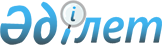 О внесении изменения в постановление акимата Житикаринского района Костанайской области от 19 мая 2020 года № 114 "Об определении мест для размещения агитационных печатных материалов"Постановление акимата Житикаринского района Костанайской области от 15 февраля 2023 года № 16. Зарегистрировано Департаментом юстиции Костанайской области 16 февраля 2023 года № 9933
      Акимат Житикаринского района Костанайской области ПОСТАНОВЛЯЕТ:
      1. Внести в постановление акимата Житикаринского района Костанайской области "Об определении мест для размещения агитационных печатных материалов" от 19 мая 2020 года № 114 (зарегистрировано в Реестре государственной регистрации нормативных правовых актов № 9200) следующее изменение:
      приложение к указанному постановлению изложить в новой редакции, согласно приложению к настоящему постановлению.
      2. Государственному учреждению "Аппарат акима Житикаринского района" в установленном законодательством Республики Казахстан порядке обеспечить:
      1) государственную регистрацию настоящего постановления в территориальном органе юстиции Республики Казахстан;
      2) размещение настоящего постановления на интернет-ресурсе акимата Житикаринского района после его официального опубликования.
      3. Контроль за исполнением настоящего постановления возложить на руководителя аппарата акима Житикаринского района.
      4. Настоящее постановление вводится в действие по истечении десяти календарных дней после дня его первого официального опубликования.
       "СОГЛАСОВАНО"
      Житикаринская районная
      избирательная комиссия Места для размещения агитационных печатных материалов для всех кандидатов Житикаринского района
					© 2012. РГП на ПХВ «Институт законодательства и правовой информации Республики Казахстан» Министерства юстиции Республики Казахстан
				
      Аким Житикаринского района 

Н. Утегенов
Приложениек постановлению акиматаЖитикаринского районаот 15 февраля 2023 года№ 16Приложениек постановлению акиматаЖитикаринского районаот 19 мая 2020 года№ 114
№
Наименование населенного пункта
Места для размещения агитационных печатных материалов
1
город Житикара
справа от остановки за домом 1 в 11 микрорайоне
1
город Житикара
на остановке за домом 13 в 6 микрорайоне
1
город Житикара
справа от остановки за домом 61 в 6 микрорайоне
1
город Житикара
справа от остановки за домом 19 в 5 микрорайоне
1
город Житикара
справа от остановки за домом 1 в 7 микрорайоне
1
город Житикара
справа от остановки за домом 12 в 4 микрорайоне
1
город Житикара
на остановке за домом 19 в 2 микрорайоне
1
город Житикара
слева от остановки передом строением 29 в 2 микрорайоне
1
город Житикара
на остановке справа дома 8 в 5 микрорайоне
1
город Житикара
на остановке перед строением 27 по улице В.И. Ленина
1
город Житикара
на остановке справа дома 29 по улице Комсомольская
2
село Пригородное
справа от остановки напротив дома 20 по улице Мира
3
село Аккарга
перед домом 1 по улице Зайчиковой
4
село Тургеновка Большевистского сельского округа
справа дома 15 В по улице Комсомольская
5
село Кусакан Большевистского сельского округа
справа дома 14 А по улице Центральная
6
село Шевченковка Большевистского сельского округа
справа дома 9 по улице 1-Мая
7
село Муктиколь Муктикольского сельского округа
слева дома 6 по улице Ленина
8
село Тимирязево Муктикольского сельского округа
справа дома 62 по улице Садовая
9
село Волгоградское Муктикольского сельского округа
перед домом 7 по улице Производственная
10
село Приречное
слева дома 7 А по улице Днепропетровская
перед строением 1 А по улице Школьная
11
село Милютинка
слева дома 174 А по улице Степная
12
село Забеловка
справа дома 4 по улице Октябрьская
перед магазином "Акжол" по улице Комсомольская
13
село Степное
слева дома 12/1 по улице Минская
слева дома 24 по улице Сабурова
14
село Чайковское
напротив дома 3 по улице Клубная
напротив дома 35 по улице Школьная
15
село Тохтарово Тохтаровского сельского округа
напротив дома 1 по улице Школьная
16
село Львовка Тохтаровского сельского округа
напротив дома 9 по улице Центральная
17
село Ырсай
напротив магазина "Радуга" по улице Школьная
слева здания 19 по улице Школьная
напротив магазина "У Аллы" по улице Степная